Vlada Crne Gore                                                                                                                             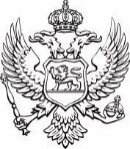 Ministarstvo ekonomskog razvoja i turizma                      Služba za pravne poslove, finansije i tehničku podršku Spisak zarada javnih funkcionera Ministarstva ekonomskog razvoja i turizma – januar 2023. god.Ime i prezimeFunkcijaNeto iznos (€)Bruto iznos (€)Goran Đurovićministar1.903,342.561,65Armend Milladržavni sekretar1.482,451.956,03Dragana Jovićsekretar1.210,631.564,93Olivera Blagojević-Popovićv.d. generalni direktor1.254,431.627,95Aleksandra Gardašević-Slavuljicageneralni direktor1.281,191.666,46Olivera Vukajlovićgeneralni direktor1.888,731.533,42Jasna Božovićgeneralni direktor1.188,731.533,42Jovana Krunićv.d. generalni direktor1.227,431.606,94Vladimir Vukajlovićv.d. generalni direktor1.217,931.575,43Ivana Janković-Mijanovićv.d. generalni direktor1.157,571.505,41Renata Milutinovićgeneralni direktor1.239,831.606,94